2022年建筑九大员线上基础班中建协开课方向：施工员（土建、市政）、资料员、材料员、安全员、测量员、实验员、合同员、监理员、技术员、劳务员、标准员、机械员、预算员学费：¥ 1280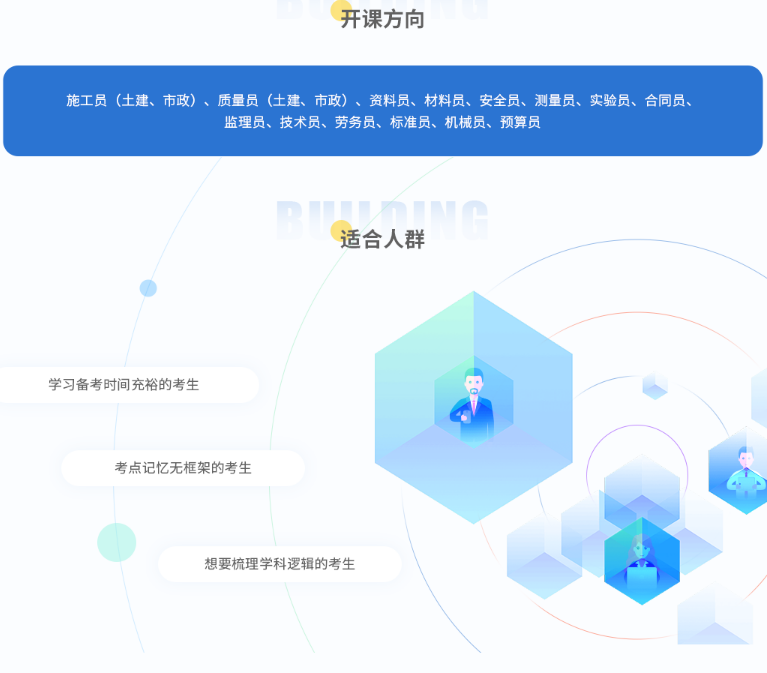 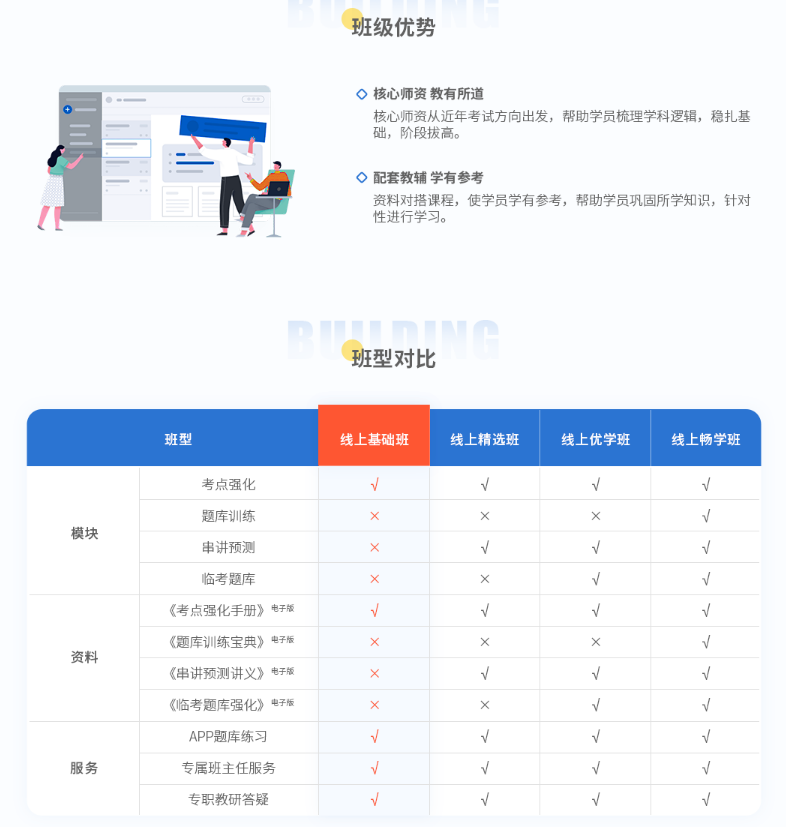 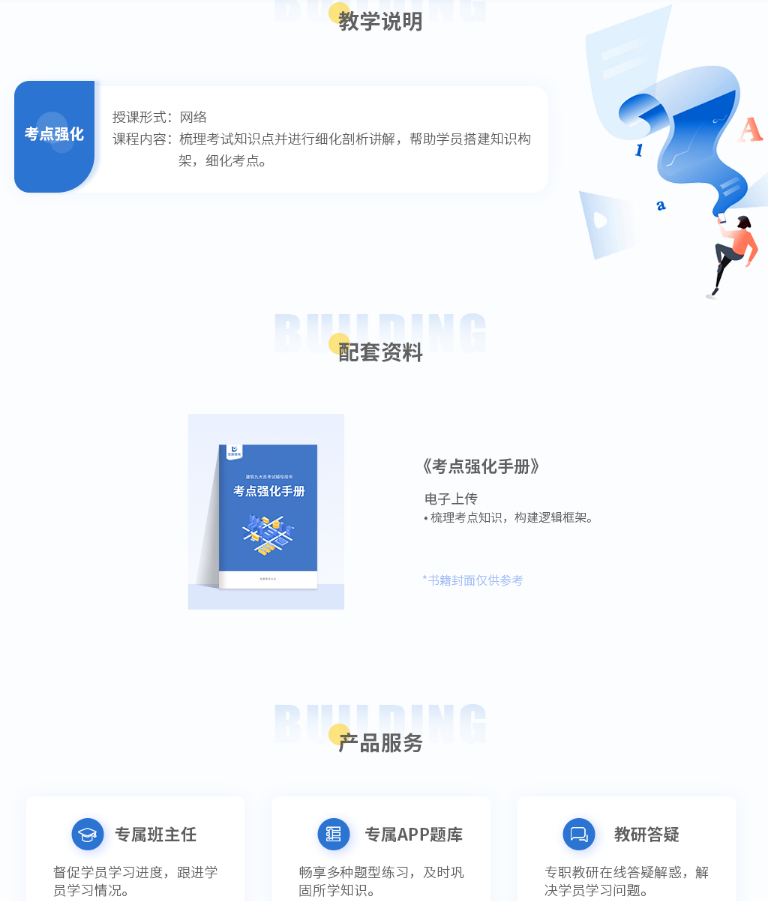 